Douglass High School Fine Arts Department Technology Grant ApplicationSubmitted by: Barry D. Thibault -Theater arts Teacher225 Hamilton E. Holmes DAtlanta, GA 30318
Phone: (404) 802-3100
Atlanta City School District (APS)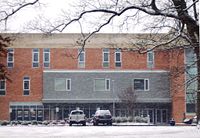 Status: OperationalType: RegularGrades: 9th - 12thSchool Location: Atlanta, Georgia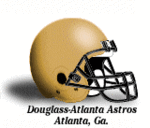 IntroductionFrederick Douglass High School is a public school located in northwest Atlanta, Georgia bordering the Collier Heights and Center Hill communities. I have been a member of the “Astros Faculty” teaching Musical Theater/Dramatic Arts classes since July 2007 hired by our current principal, Mr. J. Austin Brown. I am proud to be a part of the Douglass High School Faculty serving 9th through 12th grade theater students in the city of Atlanta. Our school takes great pride in its academic history in both core classes and fine art classes. The school has strong alumni, many of which are parents of our students and some who are now part of our faculty. This Fine Arts Technology Grant will not only benefit today’s students, but it will also bring a certain satisfaction to those alumni who prevailed in a time without much technology. The following chart shows a small example of some accomplished graduates in the theater and music classes from Douglass High School.Douglass Notable Alumni of Music/Theater CoursesWalter Franks - Actor, Writer, Producer, Singer, Songwriter. Most noted for his portrayal of the young Dr. Martin Luther King, Jr. in the movie The Boy King as the title role. Dem Franchize Boyz - rap groupSonny Emory - musician, composer, producer, and professorHitman Sammy Sam - rapperDexter Scott King - Actor, Documentary Film Maker and Civil Rights Activist. Also the 2nd son of Civil Rights leaders Dr. Martin Luther King Jr and Mrs. Coretta Scott King.Bernice King - Attorney, Author, revered Orator, Minister, and Daughter of the Late Dr. and Mrs. Martin Luther King, Jr.Kilo Ali - rapperKiller Mike - rapperLil Jon - rapper and producerJody Mayfield - musician, composer and producerFinesse Mitchell - Actor, Saturday Night Live 2003-2006T.I. - rapper/actorUnk - rapperMiss B. - rapperDescription of the Fine Arts at DouglassThe Fine and Performing Arts (FAPA) program at Douglass High School has endured some major program changes in the last several school years. The school was remodeled with a new state of the art auditorium housing the fine arts classrooms. The FAPA program consists of Choral, Band, Piano, Theater, Guitar, Strings, and Music Appreciation courses for the 9th -12th grade student body. All music courses are taught between four music teachers. During the years of 2002-2003, the school underwent a major renovation that was completed in time for the 2004-05 school years. The new features included a state-of-the-art gymnasium, auditorium and full renovation of the main building. These buildings will honor former principals Lester W. Butts and Samuel L. Hill. There are several sub-programs within Douglass High School: the magnet program (CFEAT) Center for Engineering, and Applied Technology, which serves over 500 students, the NJROTC which is the only Naval NJROTC in metropolitan Atlanta area, the Media Arts academy, and the Ninth Grade School.Douglass Student and AcademicsDouglass High School offers several small learning communities. Each program/community is designed to give each student an excellent educational experience and graduate with real options for lifelong success whether they choose college or enter the workforce. There are several sub-programs within Douglass High School: the magnet program (CFEAT) Center for Engineering, and Applied Technology, which serves over 500 students, the NJROTC which is the only Naval NJROTC in metropolitan Atlanta area, the Media Arts academy, and the Ninth Grade School.The Douglass High School Small Learning Communities(CFEAT) Center for Engineering and Applied Technology(CJ) Communications and Journalism(CHTM) Center for Hospitality, Tourism, and Marketing(CBE) Center for Business and Entrepreneurship(FAPA) Fine and Performing ArtsStatement of  NeedWhen I began teaching, I noticed that there was no music computer lab for the students to use. I did find 6 broken Compaq computers that have been outdated since 2003. These computers were used as a music lab at one time but were now set aside to be picked up by APS technical team for discard. I tried to work it out with the IT team to keep what we had for student word processing. I have asked my administrators what we could do about continuing a lab and they suggested that I try to get some grants, and then had a big laugh!The Music Educators National Convention (MENC) states that all students benefit from a curriculum enriched with music and theater. A combination of the two would be a huge asset to our classrooms. The projected grant monies would help us accomplish a state of the art computer lab that fits the need of Douglass students and our staff. In pursuing a Master’s Degree at the University of West Georgia, I have been involved in many courses involving the use of technology in the classroom. Other graduate students are able to discuss and share ideas about their own classroom and school district. I have learned that not all classrooms are the same. Many schools systems have no money to spend on the equipment needed while others spend money foolishly. These courses are offered to us online, which is also a great benefit of technology.In doing graduate research, I found out that the Music Educators National Convention (MENC) also applied, developed a plan for, and received a grant from the National Standards for Arts Education.  They then continued the fight for music in our schools by getting additional grants from  U.S. Department of Education, the National Endowment for the humanities, and the National Endowment for the Arts. The National Standards represent the first comprehensive set of educational standards for K-12 arts instruction. MENC has since published more than 20 documents in instructional techniques for helping students accomplish the Standards, dealing with such issues as staffing, scheduling, equipment, technology, and assessment. The standards set by MENC  should allow for all students to have access to these music resources regardless of financial issues.The MENC's MissionTo advance music education by encouraging the study and making of music by all.Teacher Classroom Goals for Douglass Fine Arts (FAPA)My goals for creating more music resources for Douglass High school students include: creating a diverse collection of technical, musical and professional class items that aid in student learning and teaching by applying for grants.  An ideal classroom situation would allow for a mobile and classroom computer lab specifically for the Fine and Performing Arts Students. The grant monies will be used to purchase all the required peripherals found in any student-based music-learning lab including hardware, software, maintenance, and future upgrades. The requirements and stipulations in your Grant Award-Funding Packet will be met in a timely fashion. The Student Needs Requirement   section should be evident in the requested School  History  and Community Information section of this application. Additionally, We have also included our computer lab (AUP) as well as the required, Fine Arts  Computer Lab Classroom PowerPoint presentation  Lab Policies Packet  with complete lab rules by use of students . I have also included a copy of my teacher Lesson Plans   , also fulfilling the Computer Lab Program Software created with Microsoft Office Suite 2007’s Infopath software.The Fine Arts Staff understand what the music technology can do for our students at Douglass High School. Learning the art of music and theater performance is important to the development of a well-rounded person. We also see the use of technology as a critical, complemented musical experience for all students.School Information/General Grant Requirements Section School Information and Demographics School OverviewSchool HistoryLearning Community InformationFine Arts Technology GoalsComputer Lab Intended UseGrant Application/ Requirements  Packet InformationThe Student Needs RequirementsCommunity InformationFine Arts  Computer Lab Classroom PowerPointLab Policies PacketLesson Plans- Developed with Computer Program Software Infopath                       Douglass HistorySince 1968, Frederick Douglass High School has served the community of Center Hill and the city of Atlanta with many academic and non-academic programs. Atlanta Public Schools established Douglass High School to relieve overcrowding at nearby defunct, Harper, Turner and West Fulton High Schools. There are currently over 2,000 students attending Douglass High School, making it the largest high school in the Atlanta Public School system.  Douglass Students and AcademicsDouglass High School offers several small learning communities. Each program/community is designed to give each student an excellent educational experience and graduate with real options for lifelong success whether they choose college or enter the workforce. There are several sub-programs within Douglass High School: the magnet program (CFEAT) Center for Engineering, and Applied Technology, which serves over 500 students, the NJROTC which is the only Naval NJROTC in metropolitan Atlanta area, the Media Arts academy, and the Ninth Grade School.The Douglass High School Small Learning Communities (CFEAT) Center for Engineering and Applied Technology(CJ) Communications and Journalism(CHTM) Center for Hospitality, Tourism, and Marketing(CBE) Center for Business and Entrepreneurship(FAPA) Fine and Performing Arts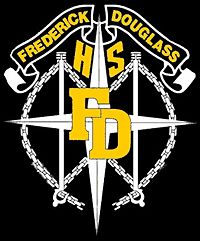 Our Douglass High School CrestIV.  Douglass Astros Marching Band- Fine Arts Faculty Write-upDouglass' Marching Astros Band is one of the greater bands in the Atlanta Public School system, as well as the state of Georgia. They compete and deliver in the annual Original Battle of The Bands Showcase and in various jamborees locally and out of state. They also appear in many parades and perform at various events including many special invitations. V.H. Moody, the band's director, has taught at Douglass since the school's creation in 1968. He is currently the longest working band director in Atlanta Public Schools, showing his level of dedication. He is a living legend and his experience in the field of music is well reflected in the creative and innovative sound of his band. They have made trips to Philadelphia, Bermuda, Atlanta to the Magic City/ Blue Flame Classic, Orlando to the Florida Classic, Savannah to the nation's 2nd largest St. Patrick's Day parade, invited to perform at the New England Patriots halftime show and selected members performed at the Super Bowl XXXIII halftime show. This band has marched in almost every historically black college and university parade. The Percussion section is known as DDD (Douglass Deadly Drummers). The Marching Astros have always and still continue to set high standards for themselves. The Difference is Real!!! In 2008, Douglass celebrated their 40th year anniversary.Statement of NeedComputer Lab Intended UseSTUDENT MUSIC COMPOSITIONS...
Student compositions that you can hear and see the music score! The free Sibelius Scorch plug-in is needed to view the files.MUSIC LESSONS...
Lessons and projects related to music and technology.TAKE A QUIZ.... Multiple choice music quizzes, concentration, word searches and other gamesReferences for grant project #1-2-3^ Frederick Douglass High School^ http://www.douglasshighastros.com/slc/index.html^ Zisner, Lynn. "PRO FOOTBALL; Jamal Lewis Charged in Drug Case", The New York Times, February 26, 2004. "At the time of the alleged crime, Lewis, who had graduated from Douglass High School in Atlanta, was waiting to attend his first N.F.L. training camp."Our students in FAPA are eager to learn and they need these skills to compete with other music classes from Atlanta and other cities. My colleagues and I are dedicated to providing the music education with technology skills students need to understand how to use computers for learning new music and theater skills. I envision our classes using the internet for researching the great composers, and learning how to use the computer lab’s media resources in designing and printing our own theater production programs. 
This mobile or classroom computer lab would be a huge asset for student learning. Our school does offer a full time Technology Instructor (IT) on staff to help teachers integrate technology into every aspect of learning. Also, the music building is connected to our local school network during the remodeling of the school. The Atlanta Public School System has invested in many resources already into our building and the wireless service is available throughout the classrooms. I would like to provide students access to printer services as well so that they can achieve these music projects.The new classroom computer technology will allow many more benefits than just the actual computer hardware, monitors, and hard drives. Although, our main goal is to build a computer lab, this particular grant would also allow the school to other classroom resources. I would like to see our students subscribe to fine arts web services and take virtual field trips to famous theaters around the world. We would also like to purchase software like Sibelius, which can help them notate rhythms and learn to create their own instrumentals. In my own classroom, theater students will learn how to make their own production programs and tickets.Douglass Information and DemographicsDouglass Information and DemographicsTypePublic high schoolMottoIf there is no struggle, there is no progressEstablished1968School districtAtlanta Public SchoolsPrincipalJ. Austin BrownGrades9–12Enrollment1,654CampusUrbanAstro Color(s)Black & GoldMascotAstrosNicknameDouglass, Doug, 'Stros, The Big DNewspaperThe North StarYearbookPolarisInformation404-802-3100DistinctionsA Georgia School of ExcellenceSchool OverviewDouglass High SchoolDouglass High SchoolDouglass High SchoolSchool LevelHigh schoolHigh schoolHigh schoolSchool TypeMagnet SchoolMagnet SchoolMagnet SchoolGrades OfferedGrades 9 - 12Grades 9 - 12Grades 9 - 12CountyFulton County, GAFulton County, GAFulton County, GAStudents & FacultyTotal Students2254 students2254 students2254 students% Male / % Female48%  /  52%48%  /  52%48%  /  52%Total Classroom Teachers122 teachers122 teachers122 teachersStudents by GradeStudents by EthnicityAdditional Student InformationSchool Performance:School District:School District NameAtlanta City School DistrictAtlanta City School DistrictAtlanta City School DistrictAbout This Zip Code (30318School Map: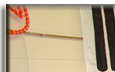 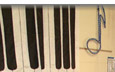 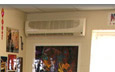 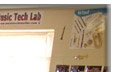 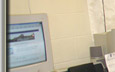 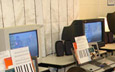 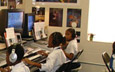 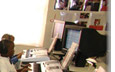 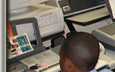 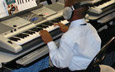 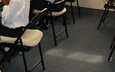 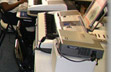 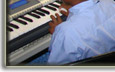 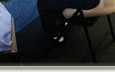 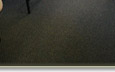 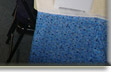 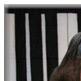 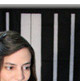 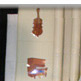 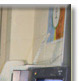 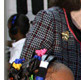 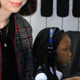 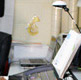 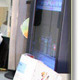 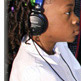 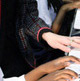 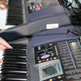 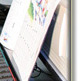 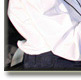 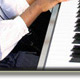 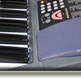 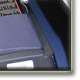 